Journée académique UdPPC AuvergneMercredi 16 Juin 202114h - 17hThème : Polymères biodégradables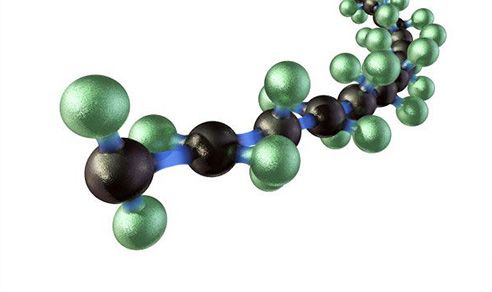 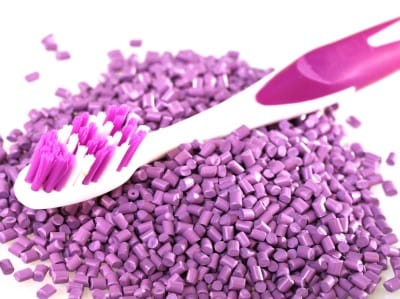 Programme de la demi-journéePlateforme classe VIA de magistère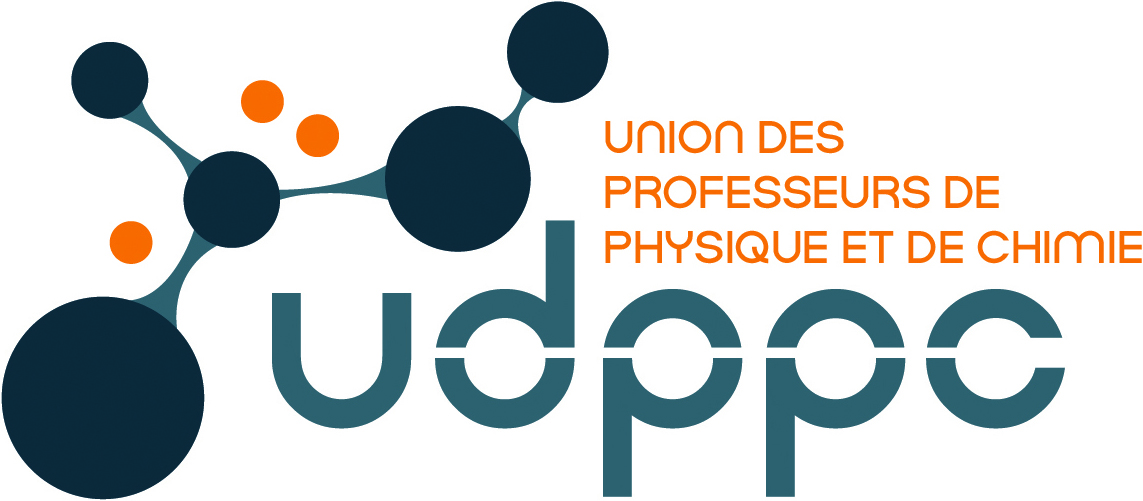 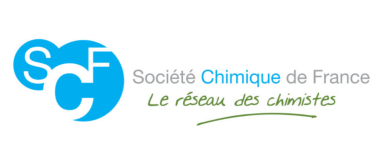 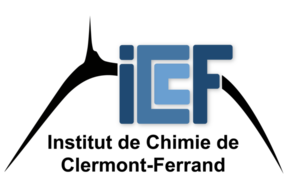 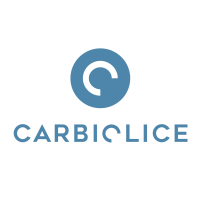 14h - 14h15Introduction Chimie des plastiques au collège et au lycée (avec diverses ressources proposées)Philippe FARGEIX PA UdPPC Auvergnefargphi1@free.fr14h15 - 15h151ère Conférence : EVANESTO® : un additif enzymé innovant permettant le compostage total du PLA dans toutes les conditions de compostage.Juliette Brunet, Ingénieure Innovation Carbiolice juliette.brunet@carbiolice.com15h15 15h30Questions15h30 - 15h45Présentation de la scf et scf jeunes auvergnePierre BONNETPrésident de la scf auvergnePierre.M.BONNET@uca.fr15h45 - 16h452ème conférence : Le devenir et la biodégradation des polymères dans l’environnementBoris Eyheraguibel chercheur ICCFboris.eyheraguibel@uca.fr16h45 - 17h00Questions et conclusion et présentation du congres national de l'UdPPC de 2023 à Clermont Ferrand